На протяжении третьего года МОУ СОШ №43 г. Твери сотрудничает с некоммерческим партнерством по развитию предприятий химического комплекса «Технопарк «Искож» (президент Кравец Т.Л.).В соответствии с Положением (разработанным и утвержденным руководством химического комплекса) обучающиеся школы (8-11 класс) получают стипендию в размере 300 руб./мес. Зза особые успехи в изучении учебного предмета «Химия» (успевают по учебному предмету на «отлично», являются призерами/победителями химических олимпиад, конкурсов и конференций различного уровня).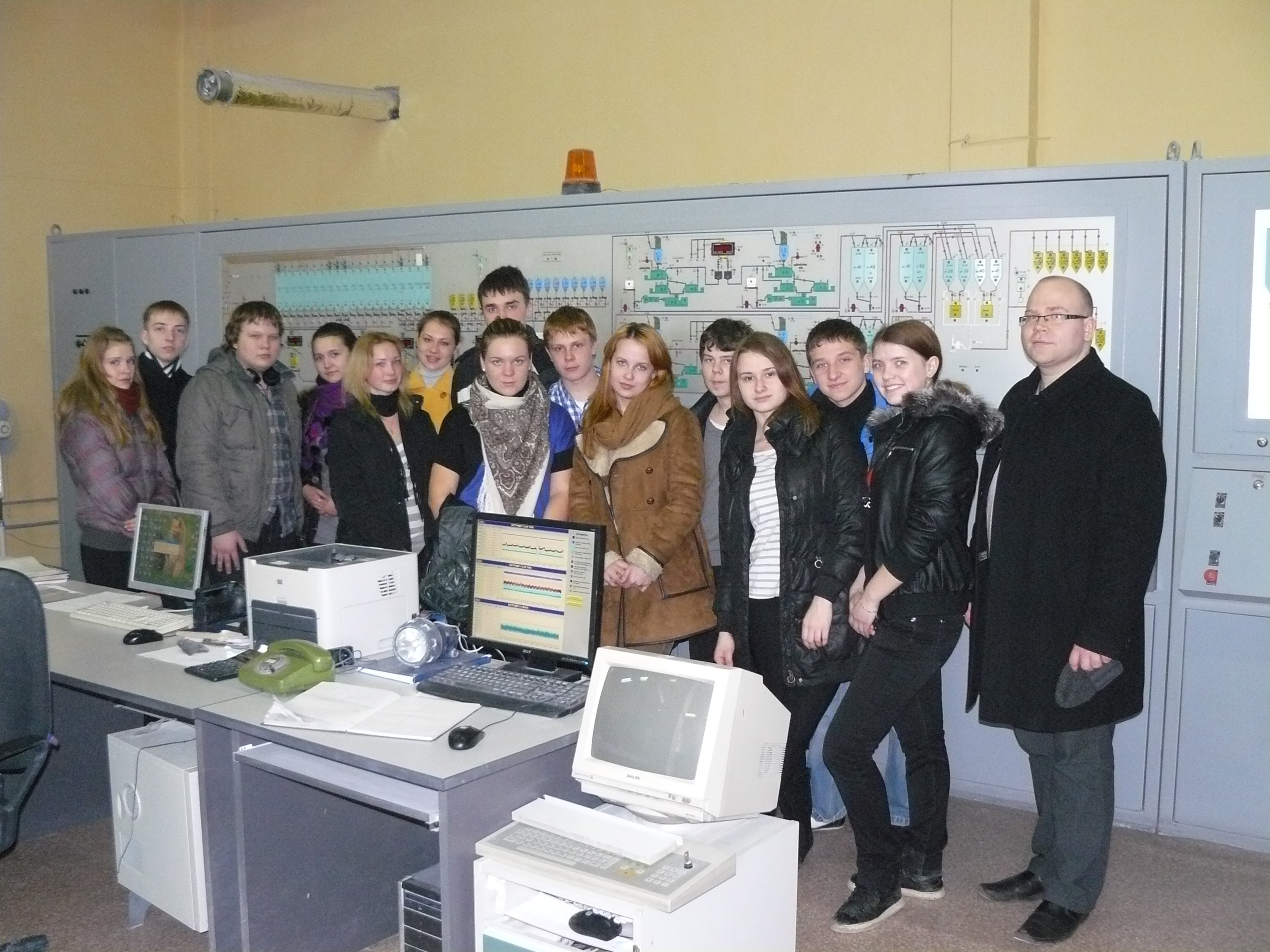 